Till kioskansvariga P-14, v 39, uppdaterad 2022-09-28Matcher 1-2 oktober på Fanna IPOBS! Kontrollera kalender på Fanna BK för senaste uppdateringen av matcherna och tidernaKiosken ska bemannas ca 1 timme innan matchstart och ca 30 minuter efter sista matchen spelats. Behöver du byta pass ansvarar du själv för bytet. Du hittar andra föräldrars kontaktuppgifter i appen laget.se under ikonen för Meny/Kontaktbok, se nedan bild
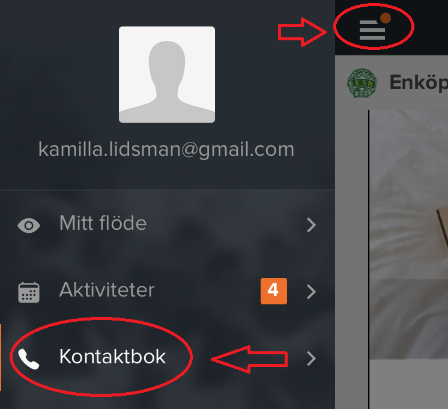 Lördag 1 oktober:10:00 - 12:00 Märsta IK (hemma), Fanna IP Serie: P11 år Röd 5 
11:00 - 13:00 IK Fyris Uppsala P07/08 svart (hemma), Fanna ip A-planSerie: P14 år G2
12:00 – 13:30 Fanna BK – Danmark, Fanna IP B-plan Söndag 2 oktober:11:00 – 13:00 IF VP Uppsala F-08 Orange (hemma) F-08/09, Fanna IP A-plan - NYSerie: F14 år G212:00 - 13:30 UNIK FK Blå 2 (hemma), Fanna IP C planSerie: P12 år Röd 5 – 202214:00 - 15:00 Upsala IF Fotboll P12 2 (hemma), Serie: Seriespel Vit 202214:45 - 16:15 Södra Trögds IK 2011 (hemma), Fanna ip b-plan - ändradSerie: P11 år Röd 6